School-wide Positive Behavior Plan (SPBP) To be implemented in pre-planning 2017Elements have changed in the SPBP.  Before completing, go to http://www.browardprevention.org/mtssrti/rtib/ → School-wide Positive Behavior Plan for:A NEW Brainshark for Principals. ACTION: Log in with your p # and watch the Brainshark before Jan 30th.A NEW mini-Brainshark Series for teams. These Brainsharks are divided into the Critical Elements of PBIS. Although       they are not mandatory to watch, they will show you “how to” write a comprehensive SPBP (and receive a high score!)      It is recommended that all school teams watch the Overview Brainshark at the URL above.A Feedback Rubric to ensure your team will correctly complete the SPBP and develop a meaningful plan.To provide consistency across the District, only plans entered in the district template will be accepted.ACTION: Download, complete, and upload the SPBP in your SIP Plan, BP # 2, before May 1, 2017:1A. List your current (SY 2016/17) team members: (must have 6-8 team members)Each name on this list verifies attendance in ongoing team meetings and participation in developing this SPBP. Each member is responsible for representing stakeholders (i.e. Educational Support Personnel, grade level teachers, specials teachers, support staff, etc.) and sharing SPBP content and updates with respective groups.			    1B. Schedule and document your team meetings for 2017/18 school year: (minimum of 4) Also enter in the school’s master calendar.2A. Indicate the action steps completed in the 2016/17 school year that increased faculty and stakeholder understanding and knowledge of the SPBP:2B. Plan the activities for 2017/18 school year to increase faculty and stakeholder understanding and implementation of the SPBP:3A. Collect behavior data from BASIS 3.0:			   3B. Group similar problem behaviors to develop:3C. List the opposites of the 3 - 5 negative characteristics to develop:3D. Using the expectation lesson plan templates, complete 3 – 5 lesson plans, 1 for each of the above listed school-wide expectations. (e.g., if you have 4 expectations, you will use 4 lesson plan templates). Delete any empty templates you do not use.Teaching School-wide ExpectationsLesson PlanSchool-wide Expectation #1:  Be respectful to yourself and othersTeaching School-wide ExpectationsLesson PlanSchool-wide Expectation #2: Self- ControlTeaching School-wide ExpectationsLesson PlanSchool-wide Expectation #3: Be cooperative and work well with othersTeaching School-wide ExpectationsLesson PlanSchool-wide Expectation #4: Stay On TaskTeaching School-wide ExpectationsLesson PlanSchool-wide Expectation #5: ________________________________________________________________________4A. Determine top 3 locations for Event problems from the BASIS 3.0 Behavior Dashboard. Do not use “classroom”4B. Create an Expectations/Rules Chart from your 3-5 school-wide expectations and your top 3 locations. Develop 1 to 2 positively stated, observable, and measurable rules that correlate with every expectation to create a maximum of 5 rules for each location.4C. Using the rule lesson plan templates, complete 3 lesson plans, 1 for each of the above listed specific locations. Include all the rules listed under the location in the lesson plan.Teaching RulesLesson PlanLocation #1: ClassroomTeaching RulesLesson PlanLocation #2: CafeteriaTeaching RulesLesson PlanLocation #3: Playground NEW element: refer to Rewards Brainshark for further guidance. http://www.browardprevention.org/mtssrti/rtib/ 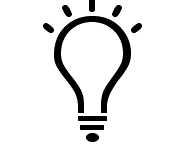 5. Describe in detail one positive school-wide intervention plan you will use to reward/recognize students who follow your school-wide expectations and/or location-specific rules: (2 - 6 sentences for each section)6A. Categorize the top 6 most common staff-managed misbehaviors at your school into “Minor” and “Moderate” categories. Write a short, objective, and measurable definition for each.6B. Create a consequence menu for all staff to choose from when students exhibit the above misbehaviors:6C. List the top 5 most common misbehaviors at your school that are handled with an Office Discipline Referral (ODR). Write a short, objective, and measurable definition for each. (Exclude crisis situations that must follow District protocol.)NEW section: refer to Discipline Brainshark for further guidance. http://www.browardprevention.org/mtssrti/rtib/ 6D. Continue and customize the next steps in this flow chart to show the discipline process at your school. (Or you may delete this flow chart and create your own from scratch.)NEW element: refer to Data Brainshark for further guidance. http://www.browardprevention.org/mtssrti/rtib/ 7A. Determine your Core Effectiveness Year-to-Date:10A. How and what data will you use to monitor the fidelity (frequency, consistency, documentation, etc.) of the implementation of the SPBP? “Did you do what you said you were going to do? How will you know?”10B. How and what data will you use to determine the success of the plan by student outcome or need for modifications? Include a minimum of 2 different analyses.“If you did what you said you were going to do, did it positively impact the students? How do you know?”School Name:  Park Trails ElementarySchool Number:  3781SPBP Contact Person: Christina McNairDirect Phone Number: 754-322-7800CRITICAL ELEMENT # 1: Functioning Team and Administrative SupportFull NamePositionStakeholderRepresentationRussell SchwartzPrincipalAdministrationChristina McNairSPBP Point of ContactAssistant PrincipalJane O’ConnellParent/Community RepresentationSACSuzanne HonigBTU RepresentativeBTUKasie CampbellTeam LeaderPrimary TeachersJill HaeftzSLPESE TeachersJane SteinerRtI:B Point of ContactRtI TeamJoshua BrodskyTeam LeaderIntermediate TeachersMeeting DateTimeResponsible PersonAugust 15, 20179:00amAsst. PrincipalOctober 20, 20179:00amAsst. PrincipalJanuary 9, 20182:30pmAsst. PrincipalApril 10, 20182:30pmAsst. PrincipalCRITICAL ELEMENT # 2: Faculty & Stakeholder Commitment:Action Steps:Date(s)(Before April 30th THIS YEAR)Content(2-3 sentences)Presented the 2017/18 SPBP to StaffPlan was shared at a faculty meeting and teachers were given time for further revisions.Presented the 2017/18 SPBP to stakeholders (parents and community)At the monthly, SAC/SAF meeting the SPBP was shared with stakeholders.  They were encouraged to share any revisions necessary.Held a faculty vote on the 2017/18 SPBP% approved: ________Action:Date(s)(NEXT YEAR)ContentProvide a professional development on the 2017/18 SPBP for all staffPrior to students’ 1st day:1. The team will present the SPBP for the 17/18 school year. Details of modifications and updates will be included. All stakeholders will be provided with access to the SPBP. Feedback will be collected for future team meetings.Present the 2017/18 SPBP to stakeholders (parents and community)Prior to Oct 1st, 20171. The team will present the SPBP for the 17/18 school year. Details of modifications and updates will be included. All stakeholders will be provided with access to the SPBP. Feedback will be collected for future team meetings.Present updated fidelity of implementation from Critical Element 10A and student outcome data from Critical Element 10B to all staff(Quarterly: minimum of 4 each year)1. The team will share the updated implementation data in 10A including: the “marketing” of expectations and rules, lesson plan implementation, and discipline processes.The team will share the updated student outcome data in 10B including: top 3 event locations, type of behavior incidents, and core effectiveness data as well as analysis of this data.Present updated fidelity of implementation from Critical Element 10A and student outcome data from Critical Element 10B to all staff(Quarterly: minimum of 4 each year)2. The team will share the updated implementation data in 10A including: the “marketing” of expectations and rules, lesson plan implementation, and discipline processes.The team will share the updated student outcome data in 10B including: top 3 event locations, type of behavior incidents, and core effectiveness data as well as analysis of this data.Present updated fidelity of implementation from Critical Element 10A and student outcome data from Critical Element 10B to all staff(Quarterly: minimum of 4 each year)3. The team will share the updated implementation data in 10A including: the “marketing” of expectations and rules, lesson plan implementation, and discipline processes.The team will share the updated student outcome data in 10B including: top 3 event locations, type of behavior incidents, and core effectiveness data as well as analysis of this data.Present updated fidelity of implementation from Critical Element 10A and student outcome data from Critical Element 10B to all staff(Quarterly: minimum of 4 each year)4. The team will share the updated implementation data in 10A including: the “marketing” of expectations and rules, lesson plan implementation, and discipline processes.The team will share the updated student outcome data in 10B including: top 3 event locations, type of behavior incidents, and core effectiveness data as well as analysis of this data.CRITICAL ELEMENT # 3: School-wide Expectations Top 10 Behavior Incidents(put N/A in any blank spaces)3-5 Negative Characteristics  Unruly/Disruptive BehaviorDisrespect2.  Disobedience/InsubordinationUnruly3.  Disobedience4.Disruptive5.Physical Behaviors6.7.8.9.10.3 – 5 Positive Replacement Characteristics = your School-wide ExpectationsBe respectful to yourself and othersKeep unkind words to yourselfBe cooperative and work well with othersRaise hand and wait to be called onKeep hands and feet to yourselfDefinition of expectation:Definition of expectation:Definition of expectation:Being kind and thoughtful with your actions towards yourself and othersBeing kind and thoughtful with your actions towards yourself and othersBeing kind and thoughtful with your actions towards yourself and othersRationale for having this expectationRationale for having this expectationRationale for having this expectationTo treat other the way you want to be treated, which will promote positive interactions with teachers and classmates.To treat other the way you want to be treated, which will promote positive interactions with teachers and classmates.To treat other the way you want to be treated, which will promote positive interactions with teachers and classmates.Positive examples: “looks like”Positive examples: “looks like”Non-examplesTalking in a pleasant tone and voice levelTalking in a pleasant tone and voice levelYelling, screaming, and arguing with othersAssisting other when neededAssisting other when neededPutting down others; not working cooperativelyPutting forth your best effortPutting forth your best effortNot following directions; not completing tasks assigned by teacherList 2 resources (website addresses, curriculum with location, books with page numbers, programs with lesson plan number, etc.) you will use to teach this lesson plan. Be specific enough so the resources can be located by anyone.List 2 resources (website addresses, curriculum with location, books with page numbers, programs with lesson plan number, etc.) you will use to teach this lesson plan. Be specific enough so the resources can be located by anyone.List 2 resources (website addresses, curriculum with location, books with page numbers, programs with lesson plan number, etc.) you will use to teach this lesson plan. Be specific enough so the resources can be located by anyone.Prevention.orgPrevention.orgPrevention.org Books: Sticks and Stone by Beth Ferry; Enemy Pie by Derrick Munson; One by Kathryn OtoshigoLeaps.com Books: Sticks and Stone by Beth Ferry; Enemy Pie by Derrick Munson; One by Kathryn OtoshigoLeaps.com Books: Sticks and Stone by Beth Ferry; Enemy Pie by Derrick Munson; One by Kathryn OtoshigoLeaps.comList the steps of this lesson plan (Include lesson format, activities, and materials). Be detailed enough so the lesson can be implemented by anyone.List the steps of this lesson plan (Include lesson format, activities, and materials). Be detailed enough so the lesson can be implemented by anyone.List the steps of this lesson plan (Include lesson format, activities, and materials). Be detailed enough so the lesson can be implemented by anyone. School-wide Behavior Assemblies School-wide Behavior Assemblies School-wide Behavior Assemblies School Counselor goes on morning announcements, monthly, to talk about character trait and read a story School Counselor goes on morning announcements, monthly, to talk about character trait and read a story School Counselor goes on morning announcements, monthly, to talk about character trait and read a story Go Leaps Curriculum- Respecting Myself  & Others; Having a good attitude- read story and follow discussion questions Go Leaps Curriculum- Respecting Myself  & Others; Having a good attitude- read story and follow discussion questions Go Leaps Curriculum- Respecting Myself  & Others; Having a good attitude- read story and follow discussion questions4.4.4.5.5.5.WHEN will this lesson plan be taught? WHEN will this lesson plan be taught? WHEN will this lesson plan be taught? Beginning of school year date(s) and time(s):August 23, 2017August 23, 2017After long holidays Use your quarterly team meetings to not only review and analyze your behavior data, but to plan and develop additional lesson plans you will use throughout the year to re-teach and reinforce this expectation.Use your quarterly team meetings to not only review and analyze your behavior data, but to plan and develop additional lesson plans you will use throughout the year to re-teach and reinforce this expectation.3rd quarterUse your quarterly team meetings to not only review and analyze your behavior data, but to plan and develop additional lesson plans you will use throughout the year to re-teach and reinforce this expectation.Use your quarterly team meetings to not only review and analyze your behavior data, but to plan and develop additional lesson plans you will use throughout the year to re-teach and reinforce this expectation.WHO will teach this lesson plan? WHO will teach this lesson plan? WHERE will the lesson plan instruction occur?Classroom teacher; School Counselor; Assistant PrincipalsClassroom teacher; School Counselor; Assistant PrincipalsClassroom; School AssembliesDefinition of expectation:Definition of expectation:Definition of expectation:The ability to regulate your emotions, thoughts and behaviors in different situationsThe ability to regulate your emotions, thoughts and behaviors in different situationsThe ability to regulate your emotions, thoughts and behaviors in different situationsRationale for having this expectationRationale for having this expectationRationale for having this expectationWe are in a learning environment and we want to capitalize on as much as we can from the learning opportunities that are available, in a safe environment where students can thrive.We are in a learning environment and we want to capitalize on as much as we can from the learning opportunities that are available, in a safe environment where students can thrive.We are in a learning environment and we want to capitalize on as much as we can from the learning opportunities that are available, in a safe environment where students can thrive.Positive examples: “looks like”Positive examples: “looks like”Non-examplesKeeping hands and feet to selfKeeping hands and feet to selfHitting, kickingSpeaking in a respectful mannerSpeaking in a respectful mannerCalling names; teasingStay focusedStay focusedBeing distracted by others or other thingsList 2 resources (website addresses, curriculum with location, books with page numbers, programs with lesson plan number, etc.) you will use to teach this lesson plan. Be specific enough so the resources can be located by anyone.List 2 resources (website addresses, curriculum with location, books with page numbers, programs with lesson plan number, etc.) you will use to teach this lesson plan. Be specific enough so the resources can be located by anyone.List 2 resources (website addresses, curriculum with location, books with page numbers, programs with lesson plan number, etc.) you will use to teach this lesson plan. Be specific enough so the resources can be located by anyone. Prevention.org Prevention.org Prevention.org Books: My mouth is a Volcano by Julia Cook; What Were You Thinking by Bryan SmithDistrict Character Ed Newsletter Lessons Books: My mouth is a Volcano by Julia Cook; What Were You Thinking by Bryan SmithDistrict Character Ed Newsletter Lessons Books: My mouth is a Volcano by Julia Cook; What Were You Thinking by Bryan SmithDistrict Character Ed Newsletter LessonsList the steps of this lesson plan (Include lesson format, activities, and materials). Be detailed enough so the lesson can be implemented by anyone.List the steps of this lesson plan (Include lesson format, activities, and materials). Be detailed enough so the lesson can be implemented by anyone.List the steps of this lesson plan (Include lesson format, activities, and materials). Be detailed enough so the lesson can be implemented by anyone. Go Leaps lesson- Paying Attention: Distractions Go Leaps lesson- Paying Attention: Distractions Go Leaps lesson- Paying Attention: Distractions  School Counselor goes on morning announcements, monthly, to talk about character trait and read a story  School Counselor goes on morning announcements, monthly, to talk about character trait and read a story  School Counselor goes on morning announcements, monthly, to talk about character trait and read a story3.3.3.4.4.4.5.5.5.WHEN will this lesson plan be taught? WHEN will this lesson plan be taught? WHEN will this lesson plan be taught? Beginning of school year date(s) and time(s):August 24, 2017August 24, 2017After long holidays Use your quarterly team meetings to not only review and analyze your behavior data, but to plan and develop additional lesson plans you will use throughout the year to re-teach and reinforce this expectation.Use your quarterly team meetings to not only review and analyze your behavior data, but to plan and develop additional lesson plans you will use throughout the year to re-teach and reinforce this expectation.3rd quarterUse your quarterly team meetings to not only review and analyze your behavior data, but to plan and develop additional lesson plans you will use throughout the year to re-teach and reinforce this expectation.Use your quarterly team meetings to not only review and analyze your behavior data, but to plan and develop additional lesson plans you will use throughout the year to re-teach and reinforce this expectation.WHO will teach this lesson plan? WHO will teach this lesson plan? WHERE will the lesson plan instruction occur?Classroom TeacherClassroom TeacherClassroomDefinition of expectation:Definition of expectation:Definition of expectation:Take ownership for your own learning and actions; make good choices; trustworthyTake ownership for your own learning and actions; make good choices; trustworthyTake ownership for your own learning and actions; make good choices; trustworthyRationale for having this expectationRationale for having this expectationRationale for having this expectationCreating an environment where everyone feels included and we can take ownership for our own learning and actionsCreating an environment where everyone feels included and we can take ownership for our own learning and actionsCreating an environment where everyone feels included and we can take ownership for our own learning and actionsPositive examples: “looks like”Positive examples: “looks like”Non-examplesCooperative learning and playCooperative learning and playExcluding others; being bossySpeaking in a respectful mannerSpeaking in a respectful mannerYelling; using unkind wordsList 2 resources (website addresses, curriculum with location, books with page numbers, programs with lesson plan number, etc.) you will use to teach this lesson plan. Be specific enough so the resources can be located by anyone.List 2 resources (website addresses, curriculum with location, books with page numbers, programs with lesson plan number, etc.) you will use to teach this lesson plan. Be specific enough so the resources can be located by anyone.List 2 resources (website addresses, curriculum with location, books with page numbers, programs with lesson plan number, etc.) you will use to teach this lesson plan. Be specific enough so the resources can be located by anyone. District Character Ed Newsletter Lessons District Character Ed Newsletter Lessons District Character Ed Newsletter Lessons Books: The Day the Crayons Quit by Drew DewaltgoLeaps.comPrevention .org Books: The Day the Crayons Quit by Drew DewaltgoLeaps.comPrevention .org Books: The Day the Crayons Quit by Drew DewaltgoLeaps.comPrevention .orgList the steps of this lesson plan (Include lesson format, activities, and materials). Be detailed enough so the lesson can be implemented by anyone.List the steps of this lesson plan (Include lesson format, activities, and materials). Be detailed enough so the lesson can be implemented by anyone.List the steps of this lesson plan (Include lesson format, activities, and materials). Be detailed enough so the lesson can be implemented by anyone. Go Leaps Lesson- Friends and Classmates: Getting along with a group lesson uses multiple stories and joint exercises to help the students and understand the importance of working together. Go Leaps Lesson- Friends and Classmates: Getting along with a group lesson uses multiple stories and joint exercises to help the students and understand the importance of working together. Go Leaps Lesson- Friends and Classmates: Getting along with a group lesson uses multiple stories and joint exercises to help the students and understand the importance of working together.  School Counselor goes on morning announcements, monthly, to talk about character trait and read a story  School Counselor goes on morning announcements, monthly, to talk about character trait and read a story  School Counselor goes on morning announcements, monthly, to talk about character trait and read a story4.4.4.5.5.5.WHEN will this lesson plan be taught? WHEN will this lesson plan be taught? WHEN will this lesson plan be taught? Beginning of school year date(s) and time(s):August 28, 2017August 28, 2017After long holidays Use your quarterly team meetings to not only review and analyze your behavior data, but to plan and develop additional lesson plans you will use throughout the year to re-teach and reinforce this expectation.Use your quarterly team meetings to not only review and analyze your behavior data, but to plan and develop additional lesson plans you will use throughout the year to re-teach and reinforce this expectation.3rd quarterUse your quarterly team meetings to not only review and analyze your behavior data, but to plan and develop additional lesson plans you will use throughout the year to re-teach and reinforce this expectation.Use your quarterly team meetings to not only review and analyze your behavior data, but to plan and develop additional lesson plans you will use throughout the year to re-teach and reinforce this expectation.WHO will teach this lesson plan? WHO will teach this lesson plan? WHERE will the lesson plan instruction occur?Classroom teacherClassroom teacherClassroomDefinition of expectation:Definition of expectation:Definition of expectation:The ability to make constructive and respectful choices about personal behavior and social interactions in order to focus on the task given.The ability to make constructive and respectful choices about personal behavior and social interactions in order to focus on the task given.The ability to make constructive and respectful choices about personal behavior and social interactions in order to focus on the task given.Rationale for having this expectationRationale for having this expectationRationale for having this expectationWhen we are able to focus on the activity or assignment given by the adult, we can be more productive and successful at school.When we are able to focus on the activity or assignment given by the adult, we can be more productive and successful at school.When we are able to focus on the activity or assignment given by the adult, we can be more productive and successful at school.Positive examples: “looks like”Positive examples: “looks like”Non-examplesEyes on the adultEyes on the adultLooking around roomListen attentivelyListen attentivelyTalking to others while teacher is giving instructions; playing with thingsCompleting assignments givenCompleting assignments givenNot turning in work on timeList 2 resources (website addresses, curriculum with location, books with page numbers, programs with lesson plan number, etc.) you will use to teach this lesson plan. Be specific enough so the resources can be located by anyone.List 2 resources (website addresses, curriculum with location, books with page numbers, programs with lesson plan number, etc.) you will use to teach this lesson plan. Be specific enough so the resources can be located by anyone.List 2 resources (website addresses, curriculum with location, books with page numbers, programs with lesson plan number, etc.) you will use to teach this lesson plan. Be specific enough so the resources can be located by anyone. goLeaps.com goLeaps.com goLeaps.com Book: Annie’s Plan by Jeanne KrausPrevention.org Book: Annie’s Plan by Jeanne KrausPrevention.org Book: Annie’s Plan by Jeanne KrausPrevention.orgList the steps of this lesson plan (Include lesson format, activities, and materials). Be detailed enough so the lesson can be implemented by anyone.List the steps of this lesson plan (Include lesson format, activities, and materials). Be detailed enough so the lesson can be implemented by anyone.List the steps of this lesson plan (Include lesson format, activities, and materials). Be detailed enough so the lesson can be implemented by anyone. Go Leaps Lesson- Talking and Listening: Listening to my teacher- Lesson has a multipart story as well as “follow directions” exercise Go Leaps Lesson- Talking and Listening: Listening to my teacher- Lesson has a multipart story as well as “follow directions” exercise Go Leaps Lesson- Talking and Listening: Listening to my teacher- Lesson has a multipart story as well as “follow directions” exercise  School Counselor goes on morning announcements, monthly, to talk about character trait and read a story  School Counselor goes on morning announcements, monthly, to talk about character trait and read a story  School Counselor goes on morning announcements, monthly, to talk about character trait and read a story4.4.4.5.5.5.WHEN will this lesson plan be taught? WHEN will this lesson plan be taught? WHEN will this lesson plan be taught? Beginning of school year date(s) and time(s):August 29, 2017August 29, 2017After long holidays Use your quarterly team meetings to not only review and analyze your behavior data, but to plan and develop additional lesson plans you will use throughout the year to re-teach and reinforce this expectation.Use your quarterly team meetings to not only review and analyze your behavior data, but to plan and develop additional lesson plans you will use throughout the year to re-teach and reinforce this expectation.3rd quarterUse your quarterly team meetings to not only review and analyze your behavior data, but to plan and develop additional lesson plans you will use throughout the year to re-teach and reinforce this expectation.Use your quarterly team meetings to not only review and analyze your behavior data, but to plan and develop additional lesson plans you will use throughout the year to re-teach and reinforce this expectation.WHO will teach this lesson plan? WHO will teach this lesson plan? WHERE will the lesson plan instruction occur?Classroom teacherClassroom teacherClassroomDefinition of expectation:Definition of expectation:Definition of expectation:Rationale for having this expectationRationale for having this expectationRationale for having this expectationPositive examples: “looks like”Positive examples: “looks like”Non-examplesList 2 resources (website addresses, curriculum with location, books with page numbers, programs with lesson plan number, etc.) you will use to teach this lesson plan. Be specific enough so the resources can be located by anyone.List 2 resources (website addresses, curriculum with location, books with page numbers, programs with lesson plan number, etc.) you will use to teach this lesson plan. Be specific enough so the resources can be located by anyone.List 2 resources (website addresses, curriculum with location, books with page numbers, programs with lesson plan number, etc.) you will use to teach this lesson plan. Be specific enough so the resources can be located by anyone.1.1.1.2.2.2.List the steps of this lesson plan (Include lesson format, activities, and materials). Be detailed enough so the lesson can be implemented by anyone.List the steps of this lesson plan (Include lesson format, activities, and materials). Be detailed enough so the lesson can be implemented by anyone.List the steps of this lesson plan (Include lesson format, activities, and materials). Be detailed enough so the lesson can be implemented by anyone.1.1.1.2.2.2.3.3.3.4.4.4.5.5.5.WHEN will this lesson plan be taught? WHEN will this lesson plan be taught? WHEN will this lesson plan be taught? Beginning of school year date(s) and time(s):After long holidays Use your quarterly team meetings to not only review and analyze your behavior data, but to plan and develop additional lesson plans you will use throughout the year to re-teach and reinforce this expectation.Use your quarterly team meetings to not only review and analyze your behavior data, but to plan and develop additional lesson plans you will use throughout the year to re-teach and reinforce this expectation.3rd quarterUse your quarterly team meetings to not only review and analyze your behavior data, but to plan and develop additional lesson plans you will use throughout the year to re-teach and reinforce this expectation.Use your quarterly team meetings to not only review and analyze your behavior data, but to plan and develop additional lesson plans you will use throughout the year to re-teach and reinforce this expectation.WHO will teach this lesson plan? WHO will teach this lesson plan? WHERE will the lesson plan instruction occur?CRITICAL ELEMENT #4: Location-based Rules Top 3 LocationsTop 3 LocationsSchool Location# IncidentsClassroom1CafeteriaPlaygroundExpectations and Rules ChartExpectations and Rules ChartExpectations and Rules ChartExpectations and Rules ChartExpectationsCopy and paste expectations from 3C.Locations Copy and paste locations from 4A.Locations Copy and paste locations from 4A.Locations Copy and paste locations from 4A.ExpectationsCopy and paste expectations from 3C.Location #1: RulesLocation #2: RulesLocation #3: RulesExpectation #1:Use kind wordsStand in line and wait your turnShare playground equipment and take turnsExpectation #2:Respect others personal spaceSpeak in low tones and respect others lunch area; use good table mannersFollow playground rulesExpectation #3:Follow teacher directions once given; be respectful to your teacherPick up trash from table and floor, dispose of it appropriately Play well with othersExpectation #4:Raise hand to request assistanceAsk for permission to get out of seatTake turns and display good sportsmanshipExpectation #5: Location rule(s)  for expectation #5 Location rule(s) for expectation #5 Location rule(s) for expectation #5 Location Rules:(from 4B chart)Positive Example:Non-example:Keep unkind words to yourselfUse polite wordsName callingFollow teachers directions once givenStay on task; doing what is askedDisrespectful; off-taskRespect others personal spaceKeep hands and feet to yourselfHitting Raise hand to speakQuietly waiting with your hand raisedBlurting out answers; calling outList 2 resources (website addresses, curriculum with location, books with page numbers, programs with lesson plan number, etc.) you will use to teach this lesson plan. Be specific enough so the resources can be located by anyone.List 2 resources (website addresses, curriculum with location, books with page numbers, programs with lesson plan number, etc.) you will use to teach this lesson plan. Be specific enough so the resources can be located by anyone.List 2 resources (website addresses, curriculum with location, books with page numbers, programs with lesson plan number, etc.) you will use to teach this lesson plan. Be specific enough so the resources can be located by anyone. District Character Trait Lessons District Character Trait Lessons District Character Trait Lessons goLeaps.com goLeaps.com goLeaps.comList the steps of this lesson plan (Include lesson format, activities, and materials). Be detailed enough so the lesson can be implemented by anyone.List the steps of this lesson plan (Include lesson format, activities, and materials). Be detailed enough so the lesson can be implemented by anyone.List the steps of this lesson plan (Include lesson format, activities, and materials). Be detailed enough so the lesson can be implemented by anyone. Activate Prior Knowledge: Today we are going to talk about the expectations for behavior in the classroom Activate Prior Knowledge: Today we are going to talk about the expectations for behavior in the classroom Activate Prior Knowledge: Today we are going to talk about the expectations for behavior in the classroom Brainstorm- Create a list of classroom rules and positive examples for each Brainstorm- Create a list of classroom rules and positive examples for each Brainstorm- Create a list of classroom rules and positive examples for each Activity- Using Role Playing Task Cards, divide the class into groups. Hand each group a task card (either positive or negative classroom behaviors). Have groups plan and perform a mini skit based on the directions on the card.  After each group role plays, have the class decide if it was positive or negative behavior. Activity- Using Role Playing Task Cards, divide the class into groups. Hand each group a task card (either positive or negative classroom behaviors). Have groups plan and perform a mini skit based on the directions on the card.  After each group role plays, have the class decide if it was positive or negative behavior. Activity- Using Role Playing Task Cards, divide the class into groups. Hand each group a task card (either positive or negative classroom behaviors). Have groups plan and perform a mini skit based on the directions on the card.  After each group role plays, have the class decide if it was positive or negative behavior.Review- Teacher reviews with class the reasons why we have classrooms rulesReview- Teacher reviews with class the reasons why we have classrooms rulesReview- Teacher reviews with class the reasons why we have classrooms rules Follow-Up- Writing piece in writing journal. Students can reflect on what positive and negative behaviors look like in the classroom. Follow-Up- Writing piece in writing journal. Students can reflect on what positive and negative behaviors look like in the classroom. Follow-Up- Writing piece in writing journal. Students can reflect on what positive and negative behaviors look like in the classroom.WHEN will this lesson plan be taught? WHEN will this lesson plan be taught? WHEN will this lesson plan be taught? Beginning of school year date(s) and time(s):August 2017August 2017After long holidays Use your quarterly team meetings to not only review and analyze your behavior data, but to plan and develop additional lesson plans you will use throughout the year to re-teach and reinforce this location’s rules.Use your quarterly team meetings to not only review and analyze your behavior data, but to plan and develop additional lesson plans you will use throughout the year to re-teach and reinforce this location’s rules.3rd quarter Use your quarterly team meetings to not only review and analyze your behavior data, but to plan and develop additional lesson plans you will use throughout the year to re-teach and reinforce this location’s rules.Use your quarterly team meetings to not only review and analyze your behavior data, but to plan and develop additional lesson plans you will use throughout the year to re-teach and reinforce this location’s rules.WHO will teach this lesson plan? WHO will teach this lesson plan? WHERE will the lesson plan instruction occur?Classroom teacherClassroom teacherClassroomLocation Rules:(from 4B chart)Positive Example:Non-example:Stand in line and wait your turnQuietly waiting your turn; no pushing in linePushing in line; cutting in lineUse good table mannersSaying please, thank you; not playing in your food; no throwing foodSaying mean things; playing in your food; touching others people’s foodClean up after yourselfLeaving a clean area; throw your trash away; put your trash on your trayLeaving trash on the table and floorAsk permission to get out of your seatRaise hand for assistance or permission to get upWalking around cafeteria; getting up to socialize with othersList 2 resources (website addresses, curriculum with location, books with page numbers, programs with lesson plan number, etc.) you will use to teach this lesson plan. Be specific enough so the resources can be located by anyone.List 2 resources (website addresses, curriculum with location, books with page numbers, programs with lesson plan number, etc.) you will use to teach this lesson plan. Be specific enough so the resources can be located by anyone.List 2 resources (website addresses, curriculum with location, books with page numbers, programs with lesson plan number, etc.) you will use to teach this lesson plan. Be specific enough so the resources can be located by anyone. Prevention.org Prevention.org Prevention.org goLeaps.org goLeaps.org goLeaps.orgList the steps of this lesson plan (Include lesson format, activities, and materials). Be detailed enough so the lesson can be implemented by anyone.List the steps of this lesson plan (Include lesson format, activities, and materials). Be detailed enough so the lesson can be implemented by anyone.List the steps of this lesson plan (Include lesson format, activities, and materials). Be detailed enough so the lesson can be implemented by anyone. Activate Prior Knowledge: Today we are going to talk about the Panther Café. How many of you have eaten in their before? Activate Prior Knowledge: Today we are going to talk about the Panther Café. How many of you have eaten in their before? Activate Prior Knowledge: Today we are going to talk about the Panther Café. How many of you have eaten in their before? Brainstorm:  Some examples of character traits that we should be exemplifying when in the café? List all character traits mentioned on the board.  Circle responsibility, respect, and citizenship.  Have student do a think, pair and share of what these three mean.  Come up with a class definition of each in regards to the café. Focus children’s thinking from citizenship to safety. Brainstorm:  Some examples of character traits that we should be exemplifying when in the café? List all character traits mentioned on the board.  Circle responsibility, respect, and citizenship.  Have student do a think, pair and share of what these three mean.  Come up with a class definition of each in regards to the café. Focus children’s thinking from citizenship to safety. Brainstorm:  Some examples of character traits that we should be exemplifying when in the café? List all character traits mentioned on the board.  Circle responsibility, respect, and citizenship.  Have student do a think, pair and share of what these three mean.  Come up with a class definition of each in regards to the café. Focus children’s thinking from citizenship to safety.Create:  A class list of rules for the cafeteria and positive and examples for each.Create:  A class list of rules for the cafeteria and positive and examples for each.Create:  A class list of rules for the cafeteria and positive and examples for each. Activity:  Using role playing task cards, divide the class into groups. Hand each group a task card (either positive or negative café behavior).  Have the groups plan and perform a mini skit based on the directions on their card.  After each group role plays, have the class decide if it was positive or negative behavior. Activity:  Using role playing task cards, divide the class into groups. Hand each group a task card (either positive or negative café behavior).  Have the groups plan and perform a mini skit based on the directions on their card.  After each group role plays, have the class decide if it was positive or negative behavior. Activity:  Using role playing task cards, divide the class into groups. Hand each group a task card (either positive or negative café behavior).  Have the groups plan and perform a mini skit based on the directions on their card.  After each group role plays, have the class decide if it was positive or negative behavior. Review:  Teacher reviews with class the reasons why we are responsible, respectful and safeFollow-Up:  Writing piece in writing journal. Students can reflect on what positive and negative behavior looks like in the café.  Review:  Teacher reviews with class the reasons why we are responsible, respectful and safeFollow-Up:  Writing piece in writing journal. Students can reflect on what positive and negative behavior looks like in the café.  Review:  Teacher reviews with class the reasons why we are responsible, respectful and safeFollow-Up:  Writing piece in writing journal. Students can reflect on what positive and negative behavior looks like in the café. WHEN will this lesson plan be taught? WHEN will this lesson plan be taught? WHEN will this lesson plan be taught? Beginning of school year date(s) and time(s):August 2017August 2017After long holidays Use your quarterly team meetings to not only review and analyze your behavior data, but to plan and develop additional lesson plans you will use throughout the year to re-teach and reinforce this location’s rules.Use your quarterly team meetings to not only review and analyze your behavior data, but to plan and develop additional lesson plans you will use throughout the year to re-teach and reinforce this location’s rules.3rd quarter Use your quarterly team meetings to not only review and analyze your behavior data, but to plan and develop additional lesson plans you will use throughout the year to re-teach and reinforce this location’s rules.Use your quarterly team meetings to not only review and analyze your behavior data, but to plan and develop additional lesson plans you will use throughout the year to re-teach and reinforce this location’s rules.WHO will teach this lesson plan? WHO will teach this lesson plan? WHERE will the lesson plan instruction occur?Classroom teacherClassroom teacherClassroomLocation Rules:(from 4B chart)Positive Example:Non-example:Share playground equipment Sharing; waiting your turnCutting in line; not sharingFollow Playground rulesPlaying fairly; use equipment properlyPushing; damaging equipment; not using equipment as designedPlay well with othersSharing; taking turns; cooperatingArguing; poor sportsmanshipTake turns and display good sportsmanshipCooperating; taking turns; following game rulesArguing; not taking turns; poor sportsmanshipList 2 resources (website addresses, curriculum with location, books with page numbers, programs with lesson plan number, etc.) you will use to teach this lesson plan. Be specific enough so the resources can be located by anyone.List 2 resources (website addresses, curriculum with location, books with page numbers, programs with lesson plan number, etc.) you will use to teach this lesson plan. Be specific enough so the resources can be located by anyone.List 2 resources (website addresses, curriculum with location, books with page numbers, programs with lesson plan number, etc.) you will use to teach this lesson plan. Be specific enough so the resources can be located by anyone. District Character Traits Lessons District Character Traits Lessons District Character Traits Lessons goLeaps.com goLeaps.com goLeaps.comList the steps of this lesson plan (Include lesson format, activities, and materials). Be detailed enough so the lesson can be implemented by anyone.List the steps of this lesson plan (Include lesson format, activities, and materials). Be detailed enough so the lesson can be implemented by anyone.List the steps of this lesson plan (Include lesson format, activities, and materials). Be detailed enough so the lesson can be implemented by anyone.Activate Prior Knowledge: Today we are going to talk about the Panther Café. How many of you have eaten in their before?Activate Prior Knowledge: Today we are going to talk about the Panther Café. How many of you have eaten in their before?Activate Prior Knowledge: Today we are going to talk about the Panther Café. How many of you have eaten in their before?Brainstorm:  Some examples of character traits that we should be exemplifying when on the playground? List all character traits mentioned on the board.  Circle tolerance, self-control, cooperation, honesty and responsibility.  Have student do a think, pair and share of what these traits mean.  Come up with a class definition of each in regards to the playground. Focus children’s thinking to safety and cooperation. Brainstorm:  Some examples of character traits that we should be exemplifying when on the playground? List all character traits mentioned on the board.  Circle tolerance, self-control, cooperation, honesty and responsibility.  Have student do a think, pair and share of what these traits mean.  Come up with a class definition of each in regards to the playground. Focus children’s thinking to safety and cooperation. Brainstorm:  Some examples of character traits that we should be exemplifying when on the playground? List all character traits mentioned on the board.  Circle tolerance, self-control, cooperation, honesty and responsibility.  Have student do a think, pair and share of what these traits mean.  Come up with a class definition of each in regards to the playground. Focus children’s thinking to safety and cooperation.  Activity- Using Role Playing Task Cards, divide the class into groups. Hand each group a task card (either positive or negative classroom behaviors). Have groups plan and perform a mini skit based on the directions on the card.  After each group role plays, have the class decide if it was positive or negative behavior. Activity- Using Role Playing Task Cards, divide the class into groups. Hand each group a task card (either positive or negative classroom behaviors). Have groups plan and perform a mini skit based on the directions on the card.  After each group role plays, have the class decide if it was positive or negative behavior. Activity- Using Role Playing Task Cards, divide the class into groups. Hand each group a task card (either positive or negative classroom behaviors). Have groups plan and perform a mini skit based on the directions on the card.  After each group role plays, have the class decide if it was positive or negative behavior.Review:  Teacher reviews with class the reasons why we are responsible, respectful and safeFollow-Up:  Writing piece in writing journal. Students can reflect on what positive and negative behavior looks like in the café Review:  Teacher reviews with class the reasons why we are responsible, respectful and safeFollow-Up:  Writing piece in writing journal. Students can reflect on what positive and negative behavior looks like in the café Review:  Teacher reviews with class the reasons why we are responsible, respectful and safeFollow-Up:  Writing piece in writing journal. Students can reflect on what positive and negative behavior looks like in the café WHEN will this lesson plan be taught? WHEN will this lesson plan be taught? WHEN will this lesson plan be taught? Beginning of school year date(s) and time(s):August 2017August 2017After long holidays Use your quarterly team meetings to not only review and analyze your behavior data, but to plan and develop additional lesson plans you will use throughout the year to re-teach and reinforce this location’s rules.Use your quarterly team meetings to not only review and analyze your behavior data, but to plan and develop additional lesson plans you will use throughout the year to re-teach and reinforce this location’s rules.3rd quarter Use your quarterly team meetings to not only review and analyze your behavior data, but to plan and develop additional lesson plans you will use throughout the year to re-teach and reinforce this location’s rules.Use your quarterly team meetings to not only review and analyze your behavior data, but to plan and develop additional lesson plans you will use throughout the year to re-teach and reinforce this location’s rules.WHO will teach this lesson plan? WHO will teach this lesson plan? WHERE will the lesson plan instruction occur?Classroom TeacherClassroom TeacherClassroomCRITICAL ELEMENT #5  Reward and Recognition ProgramsPlan SectionPlanA.  What do students need to do to earn the reward? Link to expectations and rulesMust be measurable *Keep hands, feet and unkind words to themselves*Be respectful of teachers and classmates*Work and play cooperatively with others*Follow directions given by teacher or school staffB.  What reward/recognition will they earn?Include person(s) responsible for organizing*Bucket filler tickets (School Counselor/Staff members); Character Education Certificate(School Counselor/Classroom Teacher); Classroom reward point/token system (classroom teacher); Cafeteria point system (staff members)C.  How will you collect data to determine who has earned the reward?include person(s) responsible for organizing and analyzingClass dojo; Bucket filler tickets; Classroom teacher recommendation; cafeteria points chartD.  When and how will the reward be provided?Include timelineInclude actual date*Weekly Bucket filler winners pulled on morning announcements; monthly character education winner certificates given and announced on school’s morning show; class reward system given as designed in classroom plan; monthly cafeteria class winner certificates announced on morning show;CRITICAL ELEMENT #6  Effective Discipline ProceduresStaff-Managed MisbehaviorsStaff-Managed MisbehaviorsStaff-Managed MisbehaviorsStaff-Managed MisbehaviorsMinor MisbehaviorsMinor MisbehaviorsModerate MisbehaviorsModerate MisbehaviorsMisbehaviorDefinitionMisbehaviorDefinition Unruly behaviorName-calling; not following school rules1. Repetitive Minor MisbehaviorsMore than 3 minorbehaviors in 3 days(specified time frame e.g., 30 minutes / 2 hours / 5 days) DisobedientNot following teacher/staff directions2.Hitting studentsNot keeping hands to ones self Off-taskDisturbing others; not completing assignments3.4.4.5.5.6. 6.Consequence Menu for Minor Misbehaviors(Staff’s choice of 5):Consequence Menu for Moderate Misbehaviors(Staff’s choice of 5):Loss of school activityParent ContactParent ContactLoss of School ActivityTime-outLunch detentionIn-school suspensionOffice Discipline Referrals (ODRs)Office Discipline Referrals (ODRs)BehaviorDefinition 1. Repetitive moderate misbehaviorsMore than 5 moderate misbehaviors in 5 days  (specified time frame e.g., 30 minutes / 2 hours / 5 days) 2.InsubordinationMore than 5 incidents of disobedience in a day3.Causing bodily harmHitting another students with the intent of hurting4.Fighting (physical)Students engaged in physical contact5.6.CRITICAL ELEMENT # 7: Data  Collection and AnalysisTotal Population:Calculation todetermine % rateCalculation todetermine % rate%Core EvaluationCore EvaluationCore Evaluation# Referrals # StudentsCalculation todetermine % rateCalculation todetermine % rate%Core EvaluationCore EvaluationCore Evaluation1 Referral(Total Pop − (# of 2-5 Students) –(# of >5 Students)) ÷ Total Pop = (Total Pop − (# of 2-5 Students) –(# of >5 Students)) ÷ Total Pop = Universal students: (# 0-1 Referrals should be >80%)>80%?>80%?1 Referral(Total Pop − (# of 2-5 Students) –(# of >5 Students)) ÷ Total Pop = (Total Pop − (# of 2-5 Students) –(# of >5 Students)) ÷ Total Pop = Universal students: (# 0-1 Referrals should be >80%)YESNO2-5 Referrals(# of 2-5 Students) ÷Total Pop =(# of 2-5 Students) ÷Total Pop =At risk students:(# 2-5 Referrals should be <15%)<15%?<15%?2-5 Referrals(# of 2-5 Students) ÷Total Pop =(# of 2-5 Students) ÷Total Pop =At risk students:(# 2-5 Referrals should be <15%)YESNO>5 Referrals(# of >5 Students) ÷Total Pop =(# of >5 Students) ÷Total Pop =High risk students:(# >5 Referrals should be <5%)<5%?<5%?>5 Referrals(# of >5 Students) ÷Total Pop =(# of >5 Students) ÷Total Pop =High risk students:(# >5 Referrals should be <5%)YESNO7B. If all 3 are “YES”, your Core is Effective.   Is your core behavior curriculum effective?           7B. If all 3 are “YES”, your Core is Effective.   Is your core behavior curriculum effective?           7B. If all 3 are “YES”, your Core is Effective.   Is your core behavior curriculum effective?           7B. If all 3 are “YES”, your Core is Effective.   Is your core behavior curriculum effective?           7B. If all 3 are “YES”, your Core is Effective.   Is your core behavior curriculum effective?           7B. If all 3 are “YES”, your Core is Effective.   Is your core behavior curriculum effective?           7B. If all 3 are “YES”, your Core is Effective.   Is your core behavior curriculum effective?           7B. If all 3 are “YES”, your Core is Effective.   Is your core behavior curriculum effective?           YESYESYESNONONONONOIf YES, although your core is effective, how will you assist any at-risk and high risk students at the beginning of the next school year?If YES, although your core is effective, how will you assist any at-risk and high risk students at the beginning of the next school year?If YES, although your core is effective, how will you assist any at-risk and high risk students at the beginning of the next school year?If one or more are “NO”, what supports and interventions will you implement at the beginning of the next school year to improve your core?If one or more are “NO”, what supports and interventions will you implement at the beginning of the next school year to improve your core?If one or more are “NO”, what supports and interventions will you implement at the beginning of the next school year to improve your core?If one or more are “NO”, what supports and interventions will you implement at the beginning of the next school year to improve your core?If one or more are “NO”, what supports and interventions will you implement at the beginning of the next school year to improve your core?No entry needed for Critical Elements #8 and #9.CRITICAL ELEMENT # 10: Monitoring PlansFidelity of Implementation PlanFidelity of Implementation PlanFidelity of Implementation PlanFidelity of Implementation PlanFidelity of Implementation PlanWHO:Responsible Person(s)WHAT: Data AnalyzedWHAT: Criteria for “Success” of ImplementationWHEN: Dates of Analysis(quarterly dates)HOW: Shared with Staff and Stakeholders?1. Assistant Principal(s)School-wide expectations and location-specific rules are posted across campus (“marketing”).Students and staff review rules as they move around campusRefer to 2B quarterly presentation dates. This is the data the team will be sharing during staff presentations.Staff meetings; SAC meetings2. AdministrationBehavior lesson plans are being taught as writtenClassroom observations documented by iObservation datamarksRefer to 2B quarterly presentation dates. This is the data the team will be sharing during staff presentations.Staff meeting; team meetings3. AdministrationDiscipline consequences  and flow chart are being used by all staff as writtenLess referrals for staff managed behaviors and office managed behaviorsRefer to 2B quarterly presentation dates. This is the data the team will be sharing during staff presentations.Team leader meetings; staff meetingsStudent Outcome Student Outcome Student Outcome Student Outcome Student Outcome WHO:Responsible Person(s)WHAT: Data AnalyzedWHAT: Criteria for “Success” of Student OutcomeWHEN: Dates of Analysis(quarterly dates)HOW: Shared with Staff and Stakeholders1.Administration/SPBP teamSee critical element 3A. Quarterly behavior incident data.Number of behavior incidents have decreased between data collection peiordsSee critical element 2B quarterly presentation dates. This is the data the team will be sharing during staff presentationsStaff meetings; team leader meetings; SAC meetings;2.Administration/SPBP TeamSee critical element 4A.  Quarterly top 3 event locations data.Number of behavior incidents in top locations has decreasedSee critical element 2B quarterly presentation dates. This is the data the team will be sharing during staff presentationsStaff meetings; team leader meetings; 3.Adminstration/SPBP teamSee critical element 7. Quarterly core effectiveness data.Data shows core behavior curriculum is effectiveSee critical element 2B quarterly presentation dates. This is the data the team will be sharing during staff presentationsStaff meetings; team leader meetings; SAC meetings; PTA meetings